Membership ApplicationApplicant InformationEducation EmploymentDisclaimer and SignatureI certify that my answers are true and complete to the best of my knowledge. 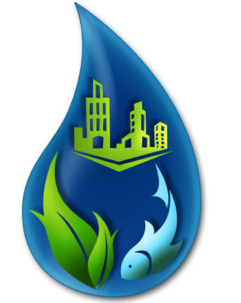 Angel House Agrihood Community BuildingFull Name:Date:LastFirstM.I.Address:Street AddressApartment/Unit #CityStateZIP CodePhone:EmailDate Available:Position Applied for:Volunteer         Intern        Partner    Employee Please explain why you are interested in the agrihood?High School:Address:From:To:Did you graduate?YESNODiploma::College:Address:From:To:Did you graduate?YESNODegree:Other:Address:From:To:Did you graduate?YESNODegree:Company:Phone:Address:Supervisor:Job Title:Responsibilities:Signature:Date: